NEVEZÉSI HATÁRIDŐ: 2018. április 14. 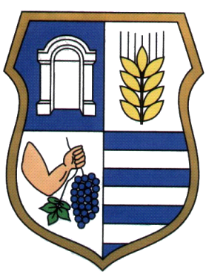 NEVEZÉSI LAPALULÍROTT BENEVEZEK A2018. április 28-án megrendezésre kerülőGádorosi Birka FesztiválBIRKAPÖRKÖLT FŐZŐ VERSENYÉREEzen a napon a főzésre kijelölt helyeken csak birkaétel készíthető!Helyszíni nevezésre nincs lehetőség!NÉV:…………………………………………………………………………………………………………………………………………CÍM:……………………………………………………….………………………………….………………………………………………TELEFON:…………………………………………………………Tűztárcsát mindenki hozzon magával! Igény szerint tűzifát biztosítunk.DÁTUM: ……………………………..……………………………………….aláírásBővebb felvilágosítás a 68/490-331 telefonszámon kérhető munkaidőben 8.00-16.00 között!GÁDOROS NAGYKÖZSÉG ÖNKORMÁNYZATA5932. Gádoros, Kossuth u. 16. Email:gadoros@gadoros.hu